NOADSWOOD SCHOOL	CONFIDENTIAL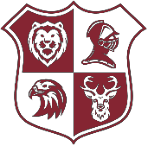 TEACHING APPLICATION FORMPlease use black ink/ print when completing this form1. Application for the post of	(as advertised)at	(School/ establishment)	Noadswood2. Last Name	First NamesTitle	Any Previous Last NamesAddressPost Code:DaytimeTel No.E-mailEvening /MobileTel No.3. Education and qualifications  (If part-time study, state and give details throughout). N.B. details of courses studied and not completed successfully must also be given.(a) Secondary / Further Education(b) Higher Education and Courses leading to other relevant qualificationsSuch as those leading to qualified status or graduate status and to membership of professional institutions.4. Present appointmentSchool/College/ EstablishmentLocal Authority(if applicable)Number on RollPost Held (specify any additional allowances)(If part-time, please give details)	Date appointedSubjects, age groups taught and other responsibilitiesNotice required and / or date available if appointedCurrent Gross Salary £5. Previous experience If part-time appointment please state. A separate curriculum vitae should not be enclosed in substitution. A continuous employment history is required from when you left full time education.(a) Teaching (most recent employment first)(b) Other paid employment (including Service in H.M. Forces, industry). State responsibilities and reasons for leaving. Please indicate details of gaps in employment here.6a. Statement in support of application.Please provide evidence of how your experience, skills and abilities are relevant to your suitability for the post advertised and how you meet the requirements of the post and the person specificationApplicants should confine this to two sides of A4. An additional letter is not required.6b. Statement to illustrate how your experience meets the threshold criteria of the school -  (relevant only if the post for which you are applying sits on the Upper Pay Range).Please provide evidence of how your experience,  skills and abilities demonstrate that you are 'highly competenr  and have a 'sustained'  impact on teaching and learning across the school.Applicants should confine this to one side of A4. An additional letter is not required.7. Confidential References  (Please ensure referees know this reference is being requested)Names, addresses and status of two referees (one of whom, if employed, must be your present manager e.g. yourHeadteacher).References will be sought on short listed candidates and previous employers may be contacted to verify particular experience or qualifications before interview. Current or previous employers will be asked about disciplinary offences relating to children including penalties that are “time expired” and any child protection concerns.(1) Present EmployerNameAddressTel No (inc. STD code)Fax NoEmail addressOccupation(2) Name AddressTel No (inc. STD code)Fax NoEmail addressOccupation8. Further informationNational Insurance No.Teacher Reference Number	(7 digit number)Qualified Teacher Status?	YES	NO	DateStatutory induction year completed? (if qualified after 7 May 1999)	YES	NO	DateWould you require sponsorship (previously a work permit) to take up this post?YES	NO	DateWhere did you see the advertisement for this post?9. Rehabilitation of Offenders Act 1974 (Exemptions) Order 1975This post is covered by the Rehabilitation of Offenders Act 1974 (Exceptions) Order 1975 because it is a post which involves working directly with children or young people.  You are therefore required to declare whether you have any criminal convictions (or cautions or bind-overs) including those which are “spent”. The amendments to the Exceptions Order 1975 (2013) provide that certain spent convictions and cautions are 'protected' and are not subject to disclosure to employers , and cannot be taken into account. Guidance and criteria on the filtering of these cautions and convictions can be found on the Disclosure and Barring Service website : https://www.gov.uk/government/collections/dbs-filtering-guidancePlease complete the following questions, taking into account the DBS filtering guidance.Do you have any convictions, cautions, reprimands or final warnings that are not"protected" as defined by the Rehabilitation of Offenders Act 1974 (Exceptions)Order 1975 (as amended in 2013)	YES	NOIf Yes, please give details including dates, on a separate sheet, place the sheet in a sealed envelope marked for the attention of the Chair of the shortlisting panel and enclose it with this form.Are you included in any list of people barred from working with children by the Disclosure and Barring Service (DBS) or the NCTL (National College of Teaching and Leadership)?YES	NOIf Yes, please give details including dates, on a separate sheet, place the sheet in a sealed envelope marked for the attention of the Chair of the shortlisting panel and enclose it with this form.PLEASE NOTE;•	If your application is successful, prior to taking up your post, you will be required to undergo a Formal Disclosure process through the Disclosure and Barring Service (previously CRB).  This will require you to complete a separate DBS application form and to provide a range of more than one piece of documentary evidence of your identity.•	Although a criminal record involving offences against children is likely to debar you from appointment of this type of post, the existence of other criminal convictions will not necessarily be a bar to employment.•	Any criminal record information arising out of the disclosure process will be discussed with you before any final decision is made about your employment.•	It is a criminal offence to apply for or accept a position (paid or unpaid) working with children if you are excluded from such work by virtue of a court order or exclusion by the DBS.•	Copies of the Noadswood‘s policy on the employment of ex-offenders, the DBS Code of Practice and theschool’s policy on criminal records checks are available on request.•	With effect from 17th June 2013 criminal records certificates will only be issued directly to theapplicant. Noadswood/your employer will request that you show them your certificate and will record theDisclosure number and issue date and retain this on your personnel record and on its computerised personnel record system in accordance with the Data Protection Act 1998. Noadswood abides by the DBS Code of Practice and Keeping Children Safe in Education (DfE, 2014) which state that a copy of the DBS Disclosure Certificate may only be retained with the permission of the applicant and shall not be retainedfor longer than 6 months, in order to comply with the requirements of the Data Protection Act. By signingthis application form you give your consent to this.10. Please state whether, to the best of your knowledge, you are related to a governor or senior employee of a school. YES / NO.If YES, please state the nature of relationship and the name of the governor or senior employee of the school.11. I understand that if I am appointed, personal information about me will be computerised for personnel / employee administrative purposes in accordance with the Data Protection Act 1998. This may include analysis for management purposes and statutory returns.In signing this form I give my authority for use of my personal data for these purposes. I hereby confirm that the information I have given above is true.Where applicable, I will be subject to the regulations on political restrictions as defined in Local Government andHousing Act 1989.I understand that, should any of the particulars I provide in this application be found to be false within my knowledge, or should there be any wilful omission of material fact, this may be reported to the Police as well as leading to my application being rejected or the contract being null and void if I have already been appointed.Signature of Candidate	DateOctober 2014Name of school/collegeDatesDatesSubject andQualificationGrade and date awardedGrade and date awardedName of school/collegeFromToSubject andQualificationGrade and date awardedGrade and date awardedHigher Education: Establishments attendedDatesDatesQualification obtained and date of awardSubjectsSubjectsHigher Education: Establishments attendedFromToQualification obtained and date of awardMainSubsidiaryLocal Education Authority andSchool/CollegeType ofSchoolNo. on RollAgeRangeStatus of Post, subjects taughtReason forLeavingInclusive Period (month & year)Inclusive Period (month & year)